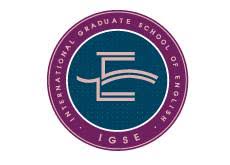 English Language Teaching & VocabularyApplication TasksInstructions:Please select 1 passages of your choice and complete the selected passage given (passage 2)Please write down which words/phrases you would teach. Please make sure you include the key words and any other additional words you would teach prior to reading or listening. Please write down which method you would use to teach meaning.If you choose to use L1, please write down the word relationship type as well as whether the word/ phrase would be directly translated or require explanation. Please write down 3 CCQs for each word you would teach. Please submit your completed application task form to prof.gwhitehead@igse.ac.kr anytime before next class. Passage 1(Please copy and paste the passage you are using below)Passage 2In many countries, amongst younger people, the habit of reading newspapers has been on the decline and some of the dollars previously spent on newspaper advertising have migrated to the Internet. Of course some of this decline in newspaper reading has been due to the fact that we are doing more of our newspaper reading online. We can read the news of the day, or the latest on business, entertainment or whatever news on the websites of The New York Times, The Guardian or almost any other major newspaper in the world. Increasingly, we can access these stories wirelessly by mobile devices as well as our computers. Advertising dollars have simply been following the migration trail across to these new technologies.Word/ PhraseHow I would teach the meaningL1/L2 relationshipDirect translation/ ExplanationCCQsWord/ PhraseHow I would teach the meaningL1/L2 relationshipDirect translation/ ExplanationCCQs